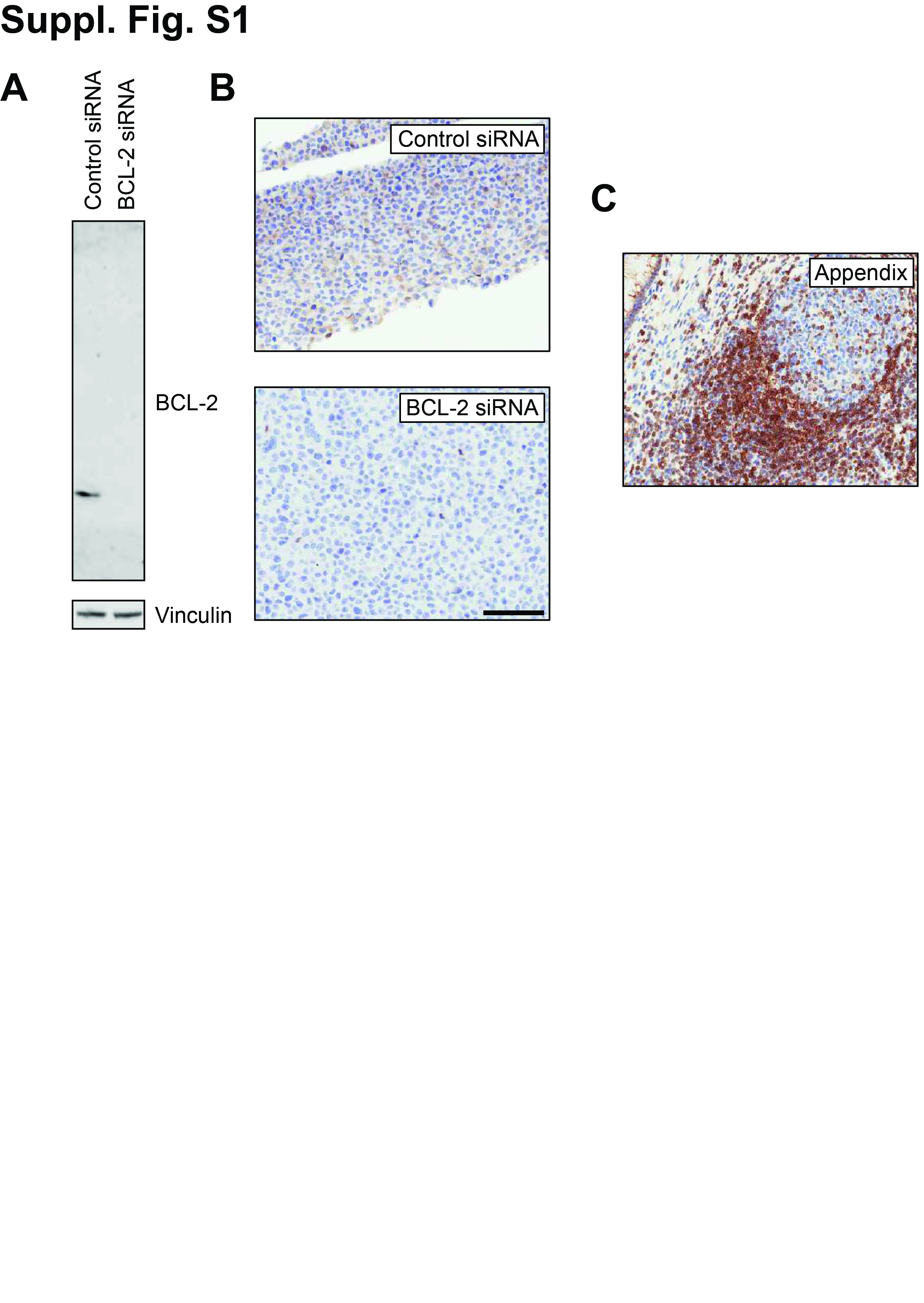 Supplementary Figure S1. BCL-2 immunohistochemistry validation.A~B. Western blot (A) and immunohistochemistry (B) of BCL-2 protein expression in LNCaP95 cells transfected with control siRNA or BCL-2 siRNA (scale bar 100 µm).C. Positive tissue (appendix) control for BCL-2 expression (scale bar 100 µm).